V семестр. Дизайн сучасного одягуЛекція 1. Загальні відомості про одяг1. Класифікація одягу2. Розмірні показники3. Вимоги до одягу4. Характеристика швейного виробництва1.Класифікація одягуОдяг з’явився як засіб захисту тіла людини від різноманітного впливу навколишнього середовища (жари, холоду, вологи, пилу і т.д.). На сучасному етапі розвитку суспільства одягом називають різноманітні предмети з матеріалу рослинного, тваринного та штучного походження, котрі захищають людину від несприятливого впливу навколишнього середовища, підтримують нормальний, здоровий стан організму і, окрім того, служать прикрасою.Одяг являється одним з елементів матеріальної культури людства. Зміна форм одягу відбувається на кожному історичному етапі розвитку людського суспільства. Воно відображає вимоги суспільного устрою, розвитку техніки, економіки, а також своєрідності національної культури, особливості побуту, художні смаки та традиції народу.Під одягом розуміють широкий комплекс предметів, таких як білизна, легке та верхнє плаття, головні убори, взуття, рукавички, панчохи та інші вироби.До швейних виробів відносяться: одяг – побутовий та виробничий, предмети домашнього вжитку (серветки, покривала, рушники, постільна білизна і т.д.), технічні вироби і спорядження (автомобільні чохли, палатки, речові мішки, погони і т.д.За класифікацією, прийнятою в швейній промисловості, одяг підрозділяється на два класи : одяг побутовий та виробничий.Побутовий одяг – це одяг для носіння в різноманітних побутових та суспільних умовах. Клас побутового одягу найбільш численний, він підрозділяється на підкласи: верхній одяг, легкий одяг, натільна білизна, постільні вироби, корсетні вироби і головні убори. Підкласи поділяються на групи за предметним призначенням виробів:Верхній одяг – пальто, півпальто, плащ, жакет, піджак, куртка і т.д.Легкий одяг – сукня, блузка, сорочка верхня, спідниця, фартух, шорти і т.д.Натільна білизна – піжама, сорочка спідня, труси, кальсони, плавки, купальні костюми, роспашонка і т.д.Корсетні вироби – корсет, грація, бюстгальтер, півкорсет, півграція, пояс для панчіх.Постільна білизна – підковдра, простирадла, ковдра прошита, наволочка і т.д.Групи виробів діляться на підгрупи по статево-віковому признаку – чоловічі, жіночі, для хлопчиків та дівчаток старшого шкільного та дошкільного віку, підлітків, для дітей ясельного віку та новонароджених. Далі побутовий одяг підрозділяється на види по сезонному признаку – зимовий, демісезонний, літній і типи – повсякденний, спортивний, домашній, урочистий. Одяг розрізняється також по виду волокна матеріалу з якого він виготовляється, - одяг з шовкових, вовняних, синтетичних матеріалів.Види побутового одягу мають різновиди в залежності від моделі виробу, визначеного його формою, силуетом, конструкцією деталей і вузлів (кишень, бортів, коміра, рукавів).Виробничий одяг – одяг для носіння в виробничих умовах різноманітних галузей народного господарства, призначена для захисту людини від впливу небезпечних та несприятливих виробничих факторів і збереження працездатності людини.У виробничому одязі виділяють одяг спеціальний, санітарний, формений. Виробничий одяг застосовується у всіх галузях промисловості для робітничих масових професій, він забезпечує захист від забруднення. Основними видами виробничого одягу є халати та фартухи.Спеціальний одяг – це виробничий одяг для захисту працюючого від впливу небезпечних та несприятливих виробничих факторів.Спец. одяг забезпечує захист робітників від несприятливого впливу навколишнього середовища. Основними видами спец. одягу є: плащі, куртки, комбінезони, ватні куртки, шаровари.Спец. одяг поділяється на:вологозахисний;захищаючий від радіоактивних забруднень ;кислотозахисний ;нафтомаслозахисний;загального призначення;пилозахисний;захищаючий від органічних розчинників;термозахисний;хімоядозахисний;лугозахисний;електрозахисний ;Санітарний одяг – виробничий одяг для захисту предметів праці від працюючого і працюючого від загальних виробничих забруднень. Різновидом сан. одягу являється технологічний одяг для захисту предметів праці.Форменний одяг – одяг для військовослужбовців, працівників спец. відомств, працівників транспорту (залізничного, авіації, таксі, річного і морського флоту) і учнів, для котрих встановлена форма (учнів професійних навчальних закладів). Основними видами форменого одягу являються : шинель, пальто, костюм, кітель, бушлат, сукня, головні убори.В залежності від використання в різні пори року виробничий одяг підрозділяється на підгрупи позасезонного та зимового одягу. Побутовий одяг може мати різне призначення і використовуватись при різних обставинах, а саме: костюм для вулиці, сукня для дому, для випускного балу, для офіційних випадків, для занять спортом.По статево-віковому признаку одяг поділяється на чоловічий, жіночий, дитячий. Дитячий одяг підрозділяється на одяг для:новонароджених – до 9 міс.ясельного віку – від 9 міс. до 3 років.дошкільнят – від 3років до 7 років.молодшої шкільної групи – хлопчики від 7 до 12 років / дівчатка від 7 до 11,5 роківстаршої шкільної групи – хлопчики від 12,5 до 15,5 років / дівчатка від 11,5 до 14,5 років.підліткової групи – хлопці від 15,5 до 18 років / дівчата від 14,5 до18 років.2. Розмірні показникиРозмірні показники виробу для жінок та чоловіків на товарному ярлику позначаються повними величинами зросту, Ог, Ост, для жіночого одягу і повними величинами зросту, Ог, От для чоловічого одягу.Наприклад, для жіночого одягу, виготовленого на типову фігуру зі зростом 158 см. Ог – 100см., Ост.– 108 см., в товарному ярлику рядок “розміри” буде заповнений так 158 – 100 – 108. Для чоловічого одягу: зріст – 170см., Ог – 100см., От – 88см., рядок” розміри “ буде заповнений так: 170 – 100 – 88. Для верхніх чоловічих сорочок розмірною ознакою також слугуватиме Ош. Так, для сорочки, виготовленої на фігуру зі зростом 170 см. і 176см., Ог – 100, От – 88см., Ош – 41см. запис буде: 170,176 – 100 – 88.В дитячому одязі розмірними показниками служать повні величини зросту і Ог. Наприклад, для одягу, виготовленого на фігуру дівчинки (хл.) зі зростом 140см. і Ог -72см., рядок “розміри“,буде заповнений так: 140 – 72.3. Вимоги до одягу.Одяг має відповідати певним вимогам, а саме:відповідність одягу своєму призначеннюестетичніексплуатаційнігігієнічні вимогиЕстетичні вимоги – це вимоги до художнього оформлення одягу, що відповідають сучасній моді (силует, форма деталей, пропорції частин одягу, колір, малюнок використаних матеріалів.Експлуатаційні вимоги – забезпечення зручності при носінні і надійності в експлуатації. Зручність при носінні – це, в свою чергу, забезпечення свободи рухам і дихання людини, легке одягання та знімання одягу. Під надійністю одягу слід розуміти її безвідмовну службу протягом всього періоду носіння до моменту морального та фізичного зносу. Надійність одягу характеризується опором матеріалів та швів розривним навантаженням, формостійкістю деталей та країв одягу, зносостійкістю матеріалів і конструкцією вузлів виробів.Гігієнічні вимоги передбачають міри захисту людини від впливу несприятливих факторів зовнішнього середовища (холоду, жари, дощу, шкідливих виробничих факторів), механічних і хімічних пошкоджень, забезпечення нормальної життєдіяльності організму (дихання шкіри, газообмін, виділення поту і т. д.), підтримання в підодяговому шарі повітря певного рівня температури, вмісту вуглекислоти і вологості.Одяг не повинен утруднювати дихання, кровообіг і рухи людини, не зміщувати і не стискувати внутрішні органи та частини опорно-рухового апарату.Ці вимоги забезпечуються при правильному виборі виду побутового чи спеціального одягу необхідної конструкції і матеріалів.Бути достатньо міцним, легко чиститися від зовнішніх і внутрішніх забруднень.Не містити токсичних домішок, що виділяються в навколишнє середовище, не мати фізичних і хімічних властивостей, які несприятливо впливають на шкіру і людський організм у цілому.Мати порівняно невелику масу (до 8—10 % маси тіла людини).Важливим показником якості та гігієнічних властивостей одягу є підодяговий мікроклімат. За температури навколишнього середовища 18—22 °С рекомендуються такі його параметри: температура підодягового повітря 32,5—34,5 °С, відносна вологість — 55—60 %, концентрація діоксиду вуглецю — до 1—1,5 %.Гігієнічні вимоги до дитячого одягу та професійного вбранняУнаслідок менш досконалого механізму терморегуляції, значно більшого, ніж у дорослих, питомого співвідношення величини поверхні тіла та одиниці його маси, більш інтенсивного периферичного кровообігу, діти швидше охолоджуються в холодну пору року і перегріваються в літню. Тому їхній одяг повинен мати більш високі теплоізоляційні властивості взимку і сприяти тепловіддачі влітку. При цьому дуже важливо, щоб одяг був вільним, проте не громіздким, не перешкоджав рухам, не спричиняв зрушень у кістково-м'язових сполучних тканинах. У ньому має бути якомога менше рубців та грубих швів.Різні природно-кліматичні умови визначають особливості гігієнічних вимог до одягу для населення. У суворих кліматичних умовах особлива увага приділяється забезпеченню високих теплозахисних і вітрозахисних властивостей одягу. Для цього широко застосовуються неткані утеплювачі із синтетичного волокна, різні синтетичні тканини та їх суміші з натуральними.Основними вимогами до одягу в умовах жаркого клімату є високі повітропроникність та гігроскопічність, низька теплопровідність, вільний покрій, переважно світлі тони. Найбільш придатні для такого одягу натуральні тканини (бавовна, льон, вовна).До промислових вимог відносяться забезпечення техніко-економічної вигідності виготовлення виробу по засобам раціонального використання матеріалів та собівартість виробу.4. Характеристика швейного виробництва.Процес виготовлення одягу складається з наступних основних етапів:створення моделі, конструкції та лекал;підготовка тканини до розкрою і розкрій (тобто роботи на підготовчо-розкрійній ділянці);пошив виробів і оздоблення їх.Розробкою моделей і конструюванням виробів для масового виробництва одягу займаються Дома моделей, дослідно-технічні лабораторії і на окремих підприємствах під керівництвом Дому моделей експериментальні цехи, які мають висококваліфіковані кадри художників-модельєрів і конструкторів. Для розробки промислової колекції одягу Дім моделей закріпляє за підприємством групи спеціалістів у складі художника-модельєра, конструктора і технолога. Дім моделей розробляє колекцію моделей направленого призначення і організовує її показ для підприємств і торгуючих організацій. Після розглядання колекції підприємства дають замовлення (технічне завдання) на розробку колекції з вказанням моделей, їх кількості, рекомендованої шкали розмірів і зростів і артикулів тканин.На основі технічних завдань підприємств, художники дому моделей розробляють ескізи моделей, котрі затверджуються художньо-технічною радою при Домі моделей. По затвердженим ескізам Дім моделей розробляє моделі з тканин текучого асортименту та нових тканин, запланованих швейному підприємству до закупки. Розроблені конструкції і технічна документація на них передаються підприємству.В технічній документації на кожну модель вказуються розміри, зрости, повноти, на котрі вона рекомендується, артикули тканин, технічні умови на розкрій, площа лекал і норми розходу тканини, методи обробки, таблиці вимірювання лекал і виробу в готовому вигляді, правила маркірування, упаковки виробу. Лекала, технічна документація і зразок моделі поступають на швейну фабрику.В експериментальному цеху підприємства відтворюють моделі одягу по зразкам Дому моделей для показу на ярмарку по оптовому продажу одягу. По суті торгуючі організації замовляють в швейної фабрики моделі для масового вир-ва.Одяг, в процесі його виготовлення, на кожному швейному підприємстві, походить через 3 головні ділянки:експериментальний цех.підготовчо-розкрійна ділянка.швейний цех.Працівники експериментального цеху займаються підготовкою моделі до запуску в виробництво. На крупних швейних фабриках експериментальні цехи мають право розробляти нові моделі. В функції працівників експериментального цеху фабрики входить:отримання з Дому моделей зразку моделі, лекал виробу та технічної документації ;перевірка, розмноження і підготовка лекал;підбір поєднань розмірів і зростів в комбінованих розкладках лекал;виготовлення експериментальних розкладок лекал і встановлення норм витрати тканини;виготовлення трафаретів, контроль за правильністю використання тканини на вир-ві.При уточненні моделі в експериментальному цеху виготовляють дослідну партію, котру перевіряє технологічна група експериментального цеху, а потім – швейний цех для остаточного уточнення конструкції і розділення праці.Підготовчо-розкрійна ділянка об’єднує в собі 2 цехи – підготовчий та розкрійний.Працівники підготовчого цеху виконують наступні види робіт :прийом та зберігання тканини ;перевірка їх якості;промірювання шматків тканини і їх про сортування;підбір в настили;виготовлення обкрейдування верхніх полотен настилів.В розкрійному цеху відбувається:настилання тканини;розсікання настилів на частини;вирізання деталей виробу;контроль за якістю крою;комплектування деталей кроюВ швейному цеху на технологічних потоках, обладнаних зшивними та спец. машинами, а також обладнанням для ВТО, шиють вироби. При цьому потоки можуть бути однофасонними та багатофасонними (одночасно виготовляється декілька моделей) і багатоасортиментні (декілька видів виробів, наприклад сукні та халати). На крупних підприємствах в цеху оздоблення проводиться ВТО, в результаті якої готовим швейним виробам надають товарного вигляду. З цеху оздоблення вироби поступають на склад готової продукції.Лекція 2. Вихідні дані для проектування одягу.При виготовленні виробу слід врахувати морфологічні особливості фігури споживача: ти статури, пропорцій, постави.Пропорціями тіла людини називають співвідношення розмірів окремих його частин. Пропорції змінюються в залежності від віку, статі; вони різні у людей навіть в межах однієї статевовікової групи.Виділяють три основних типа пропорцій тіла (за класифікацією В. В. Бунака). До них відносяться: д о л і х о м о р ф н и й тип - з відносно довгими кінцівками і вузьким коротким тулубом; б р а х о м о р ф н и й тип - з відносно короткими кінцівками і довгим широким тулубом; м е з о м о р ф н и й (середній) тип - займає проміжне місце між доліхоморфним та брахоморфним типами. Споживач для якого виготовляється даний виріб має мезоморфний тип пропорцій.Тип тілобудови або статура визначається рядом ознак, і перш за все ступенем розвитку мускулатури та жировідкладень. Розрізняють наступні варіанти цих ознак:Розвиток мускулатури - слабкий, середній,сильний.Розвиток жировідкладень - слабкий, середній, значне.Форма грудної клітки - плоска, циліндрична, конічна;Форма живота - запала, пряма, округло-випукла;Форма спини - звичайна, хвиляста, сутула і пряма.Різноманітні поєднання цих ознак утворюють різну зовнішню форму тіла людини. Відповідно до цього виділяють різні типи тілобудови. За класифікацією Б. Шкрелі виділють три основних і одну додаткову групи тіло будови.І група - з рівномірним розподіленням жирових відкладень по всьому тілу. В цій групі виділяють три типа тіло будови: лептомозний, нормальний, рубеновський.ІІ група - з нерівномірним розподіленням жировідкладень. Вона включає верхній і нижній типи.ІІІ група - також з нерівномірним розподіленням жирових відкладень переважно на тулубі та кінцівках.ІV група - включає додаткові типи тіло будови з підвищеним ступенем жировідкладень на окремих ділянках тіла.Розглянемо більш детально І групу, оскільки споживач, для якого виготовляється даний виріб має нормальну статуру з рівномірним розподілом жировідкладень. В цій групі виділяють три типи відповідно до ступеня жировідкладень: слабкий, середній, значний. Для обраного нами нормального типу статури характерний середній рівень жировідкладень.Постава, як і інші морфологічні ознаки, значною мірою визначає особливості зовнішньої форми тіла людини. Основним фактором, що визначає поставу, вважають форму тулуба і перш за все форму хребта.Найбільший інтерес для швейної промисловості представляє класифікація постав, згідно з якою виділяють п'ять типів: нормальну, випрямлену, сутулу, лордичну та кіфотичну постави. Класифікація постави, прийнята в швейній промисловості включає три типи постави: сутулу, нормальну, перегнуту. Для обраного нами споживача характерна нормальна постава. Для встановлення приналежності фігури до того чи іншого типу постави використовують параметр, що визначає вигин верхньої частини тулуба, - положенням корпуса та висоту плечей. За останньою ознакою розрізняють низькоплечі, нормальні і високоплечі фігури. Ця ознака залежить від кута нахилу плечей. В даному випадку кут нахилу плечей 21°, фігура нормальна. Тип виробництва, в умовах якого буде виготовлений даний виріб - масове.Лекція 3. Основи дизайну для створення одягуОдяг — це система матеріальних оболонок на І людському тілі, що захищає його від кліматичних впливів і є проявом його індивідуальності.За способом носіння, характером кріплення на тілі людини і кроєм одяг поділяють на такі види:1) драпірований (некроєний, незшитий) — з одного шматка тканини, яким обгортають або драпірують тіло;Найпершим елементом одягу, який дійшов до наших днів, є спідниця.У Стародавньому Єгипті спідницю носили і чоловіки, і жінки. У ті часи вона була настільки ж чоловічим, як і жіночим одягом. Це вже пізніше, через зміну етичних уявлень, спідниця почала належати до предметів жіночого гардеробу.2) накладний — який надягають через голову. Він може бути незшитим — у вигляді шматка тканини з отвором для голови (пончо, стародавні плащі) або зшитим (типу туніки або сорочки);3) розпашний — кроєний і зшитий, що має спереду застібку від верху до низу (типу халата або каптана);4) кроєний і зшитий європейського типу — який повторює форми людського тіла, чого досягають кроєм, що являє собою розгортки об'ємних форм на площині.Сторінками історіїҐудзики з'явилися задовго до нашої ери, але використовували їх лише як прикрасу. Приблизно в ХІІ—ХІІІ ст. про ґудзики знову дізналися в Європі, але тоді вже в них з'явилося і функційне призначення застібання в петлі, а не лише декоративне. У Середньовіччі ґудзики були настільки популярним аксесуаром, що за їхньою кількістю на одязі можна було судити про статус власника. Наприклад, на одному з нарядів французького короля Франциска I налічувалося 13 600 ґудзиків.Винахідник швейної машинки придумав і замок-«блискавку». Через шість років після винаходу сучасної швейної машинки, в 1851 р., Еліас Хоу запатентував «автоматичну, тривалу застібку для одягу». Металеві блискавки вперше з'явилися в 1918 р., але в загальний ужиток ввійшли лише в 30-х.За використанням у костюмі одяг поділяють на білизну, легкий одяг і верхній одяг.Білизна — одяг, що надівають на тіло (повсякденна білизна, одяг для сну, спортивна білизна).Легкий одяг — одяг, який надівають на білизну (спідниця, блуза, сорочка, штани, светр, сукня, костюм тощо).Верхній одяг — те, що надівають на легкий одяг (пальто, плащ, куртка, пончо).Одяг поділяють також за способом кріплення на фігурі: плечовий, нагрудний, поясний. До плечового одягу належать, наприклад, пальто, жакет, блуза, куртка, сарафан; до нагрудного — жилет, безрукавка, корсет; до поясного — спідниця, брюки, шорти, фартух.Лекція 4. Історія дизайну одягуСторінками історіїВинахідниками штанів вважають стародавніх кочівників — скіфів. Спочатку вони прекрасно обходилися без зайвого одягу, але багатогодинні перегони на конях натирали найніжніші місця. Так з'явилися перші подоби брюк — штани з щільної шкіри або хутра. А ось римляни ще довго терпіли незручності — аби не бути схожим на варварів і не переймати варварських звичок. Штани дозволяли носити лише кінним воїнам, для інших цей одяг був забороненим.Колись штани були не цілісним елементом одягу, а являли собою дві окремі штанини, які натягували на ноги, а до інших елементів наряду прив'язували мотузками. Саме тому в більшості мов слова «штани», «брюки» тощо є іменниками множини або двоїни.Усім відомо, що джинси як предмет одягу прийшли до нас із Заходу. А ось слово «джинси» — зовсім не з англійської мови. Вона теж запозичила його — з італійської, по-своєму переклавши слово «januas», тобто «генуезький». А ось винайдені джинси були справді в Америці, коли молодий підприємець Леві Страус, який приїхав разом із численними старателями і шукачами пригод, вирішив забезпечувати працівників копалень наметами для сну і відпочинку. Однак товар розходився погано, і ось тут-то Страуса осінила ідея, що робітникам не вистачає штанів: особливо міцних і зносостійких. Так народилися відомі на весь світ «Levis». Джинси тривалий час залишалися «одягом для роботяг» — доти, поки в середині 50-х років ХХ ст. у США не почався протестний рух молоді, який потім перекинувся на Європу. Молоді люди носили джинси, і вже незабаром найпопулярніші сьогодні штани стали купувати всі — від політиків до пенсіонерів і дітей. У 1980-ті роки джинсовий бум пішов на спад, але лише для того, щоб знову розпочатися за кілька років.Стрілки — обов'язковий атрибут сучасних чоловічих брюк, але так було не завжди. До епохи промислового виробництва жодних стрілок не було. А з розвитком фабричного пошиття в 2-й половині ХІХ ст. з'явилася необхідність транспортування великих партій товару, найчастіше морським транспортом. Після розпакування штани мали стрілки-складки, що погано піддавалися розгладженню, але саме такий варіант увійшов у моду.Лосини раніше носили винятково чоловіки, це була частина парадного одягу. Спочатку їх виготовляли зі шкіри лося, звідки і назва.Слово «піжама» в перекладі з перської означає «одяг для ніг». На Сході піжамою називали лише вільні легкі штани. У Європу їх привезли з Індії англійці у XVIII ст., а через багато десятиліть піжамою почали називати комплект зі штанів і сорочки.Поняття «костюм» ширше, ніж «одяг». Воно охоплює все, що штучно змінює вигляд людини. Костюм — це і одяг, і зачіска, і взуття, і макіяж, й інші доповнення.Костюм (фр. costume від іт. costume, буквально — звичай) — певна система предметів і елементів одягу, об'єднаних єдиним задумом і призначенням, яка відображає соціальну, регіональну, національну належність людини, її стать, вік, професію.Костюм виконує ті ж функції, що й одяг: захисну та утилітарно-практичну. Однак найважливіша функція костюма — знакова, адже він повідомляє навколишнім найважливішу інформацію про людину; її соціальний статус, політичні пристрасті, релігію, естетичний смак, культуру.Розробляючи сучасний костюм, необхідно враховувати, які функції в ньому повинні переважати. Це визначить і конструктивне рішення, і вибір матеріалів, і образ костюма. Такий підхід до проектування отримав назву функціонального.Це цікавоКолись кишені вважали деталлю винятково чоловічого вбрання. Жінкам цей елемент одягу «подарувала» французький модельєр Коко Шанель.Модель (від лат. modulus — міра, образ, норма) — це зразок, що слугує еталоном для серійного відтворення одягу, взуття, головних уборів тощо.Створює костюм модельєр — фахівець із виготовлення моделей одягу, зразкових екземплярів виробів.У західній традиції професія модельєра відома під назвами кутюр'є, дизайнер, стиліст.У структуру дизайну входять такі елементи:1) суб'єкт дизайн-діяльності — дизайнер і споживач;2) об'єкт дизайн-діяльності — дизайн-проект та дизайн-продукт;3) середовище — різні системи діяльності.Кутюр'є — творець колекцій haute couture (високої моди) — унікальних моделей одягу, виконаних у єдиному екземплярі вручну в будинках високої моди, які є членами Синдикату високої моди в Парижі, або аналогічних організацій в інших країнах.Дизайнер — фахівець, який працює в галузі дизайну та забезпечує високі споживчі властивості й естетичні якості виробів предметного середовища. У французькій та італійській традиціях англомовному терміну дизайнер відповідає поняття стиліст.Одним з об'єктів дизайн-діяльності є одяг і його елементи. Основне завдання дизайну — проектування нових функцій і якостей одягу відповідно до зміни способу життя і потреб людей.Проектування одягу — це створення нового зразка із заданими властивостями, що передбачає дослідження, створення ескізів, макетів, моделей, розрахунок та побудову креслень виробів, виготовлення дослідних зразків. Результатом проектування одягу є об'ємна модель виробу і комплект проектної документації.Сторінками історіїІсторія дизайну одягу почала формуватися з давніх часів, оскільки люди завжди прагнули створювати гарні, теплі та зручні речі. Залежно від культури, виготовляли спеціальні наряди й аксесуари. Одяг поділяв народи за майновим і кастовим становищем (воїни, чиновники, торговці, селяни тощо). Активний розвиток моди розпочався після появи тканин, ниток і швейних машин.Першоджерелами дизайну одягу були цехи у Франції та Італії, кравці яких стали справжніми професіоналами. У період Середньовіччя це мистецтво не надто розвивалося, адже нестандартний одяг не був у пошані. Однак у добу Відродження з'явився святковий одяг, нижня білизна для дам тощо. Історія дизайну одягу XX ст. доповнилася строгими чоловічими моделями брюк і піджака. Залишили слід і війни, після яких з'явилися пальто.У даний час дизайн і мода розвивається в кожній країні, і дизайнери демонструють усьому світові свої роботи.Одягу як об'єкту дизайну притаманні такі функції:1) утилітарно-практична, пов'язана з призначенням речі в конкретній діяльності людини;2) адаптивна, що забезпечує сприятливий для процесів життєдіяльності стан середовища: комфортність, здатність речі або середовища полегшувати процес адаптації людини в навколишньому світі;3) результативна, пов'язана із соціальним функціонуванням речі, сприяє досягненню цілей як окремої людини, так і суспільства загалом;4) інтеграційна, пов'язана з тим, що в речі об'єднані та проявляються якості культури загалом: традиції, цінності, виражені в матеріалі та формі.Сторінками історіїПід час Кримської війни в боях під містом Балаклавою англійські війська зіткнулися з незвичним для себе сильним холодом. Щоб вирішити цю проблему, для солдатів було виготовлено в'язані шапки з прорізами для очей і рота. Згодом ці шапки так і назвали — балаклава.Пальто під назвою тренчкот з'явилося на початку ХХ ст. і призначалося для піхоти британської армії. Фронтовики, які часто перебували в окопах у роки Першої світової війни, назвали цей вид одягу «траншейним пальто» (так буквально перекладається trench coat) й уже після війни сприяли появі тренчкотів у масовій моді, причому різні варіації цих пальто модні й досі.Моряки «подарували» світовій моді не лише брюки-кльош і тільняшки, а й один з найпопулярніших сьогодні елементів одягу — звичайну футболку. Армія США почала замовляти футболки для солдатів під час війни з іспанцями в 1898 р. Після Другої світової війни ветерани запровадили моду носити футболки в повсякденному житті.На зорі розвитку авіації в пілотів не було безлічі приладів для відстеження ворогів, тому їм постійно доводилося крутити головами, виглядаючи літаки противника. Щоби шия не натиралася об комір, в обмундирування льотчиків було введено шовкові шарфи. Чимало льотчиків носять шарфи і донині, хоча функційного призначення вони тепер не мають.Шорти бермуди спочатку з'явилися в Британських колоніальних військах як частина форми. Вони призначалися для носіння в країнах зі спекотним кліматом. А оскільки Бермудські острови перебувають під суверенітетом Великобританії, то не дивно, що вони отримали там неабияке поширення.Луї Реар, творець бікіні, назвав свій винахід на честь атола Бікіні, де американські військові проводили ядерні випробування. Реар сподівався, що його купальник спричинить такий же «вибух» у суспільстві, як атомна бомба.В усі часи одяг був носієм стилю. А виражає він його за допомогою силуету, кольору і фактури тканини. Стиль перебуває в тісному зв'язку з модою, але відрізняється від неї тривалістю існування.Лекція 5. Стилі одягу. Мода в одязі.Стиль (від гр. stylos — манера, характер, особливість) — це виражена в змісті та формі предметів побуту, у мистецтві й архітектурі спільність художньо-виразних засобів.Стиль одягу — певна акцентованість ансамблю (костюма в широкому сенсі), продиктована віком, статтю, професією, соціальним статусом, належністю до субкультури, особистим смаком людини, епохою життя суспільства, національністю, релігійною належністю, доречністю, функційністю, способом життя та індивідуальними особливостями.У сучасному одязі розрізняють кілька основних стилів (класичний, спортивний, романтичний, етнічний) та безліч їх різновидів.Мода (фр. mode, від лат. modus — міра, образ, спосіб, правило, розпорядження) — тимчасове панування певного стилю в якій-небудь сфері життя або культури.Мода в одязі — це зміна форм і зразків одягу, яка відбувається протягом порівняно коротких проміжків часу.Класичний стиль мало піддається змінам моди.Спортивний стиль найбільш поширений і популярний серед молоді. Одяг цього стилю викристовують як для роботи, так і для активного відпочинку.Це цікавоНайпопулярніший сьогодні одяг — футболка. Її носять 99 % людей.Сорочки поло спочатку з'явилися в середовищі тенісистів, а саме в десятикратного переможця турнірів Великого шолома француза Рене Лакоста в 1926 р. Через рік він помістив на груди своїх сорочок зображення крокодила, а після закінчення тенісної кар'єри заснував під тією ж емблемою свій бренд одягу — Lacoste. Однак нові сорочки почали носити не лише тенісисти, а й інші спортсмени, особливо гравці в поло. Саме під такою назвою новий одяг поступово закріпився в загальному лексиконі.Етнічний стиль одягу — стиль, у якому комплекти одягу відтворюють риси національного костюма певного народу (етносу). Головним у складанні комплекту є використання характерних для нарядів тієї чи іншої нації крою, матеріалів, відтінків, орнаментів, декору, аксесуарів.Романтичний стиль гарно підкреслює мрійливий і загадковий настрій. Для створення виробів такого стилю зазвичай використовують повітряні та блискучі тканини. Найчастіше в цьому стилі шиють нарядні сукні та блузи.Етнічний стиль в одязі, або, як його ще називають, стиль етно (від грец. етнос — народ), або етно-стиль, з'явився в 60-ті роки XX ст. У той період активно пропагували моду на міні-спідниці, шорти тощо. Однак молодіжній субкультурі хіпі, яка також розвивалася в цей час, ці модні тенденції були не до душі, тому представники цього напряму вирішили короткій спідниці протиставити довгі балахони і спідниці, вузьким штанам —широкі. Спільнота хіпі була відкрита для всіх охочих, незалежно від віросповідання і національності. Тому в цю субкультуру міцно ввійшли мотиви багатьох культур, а отже, багатогранний і неоднозначний етнічний стиль увібрав у себе найяскравіші й найхарактерніші риси одягу різних народів.Етно-стиль має безліч напрямків, адже скільки народів на землі, стільки національних костюмів існує. Найбільш вираженими є такі підстилі: • африканський; • східний; • японський; • індійський; • грецький; • єгипетський.На модних подіумах стиль етно почав з'являтися ще в 1960-х рр. Але піком його популярності можна вважати період 1990-х років, коли численні модельєри одягу почали черпати натхнення для своїх колекцій з культур Азії, Африки і корінних американців. Надалі з'явилися варіації на теми етнічних традицій Північної та Східної Європи. Сучасний різновид етно-стилю — стиль бохо.Етнічний одяг у колекціях сучасних дизайнерів одягуЯкщо говорити про загальні риси цього стилю, то передусім для нього характерне використання натуральних тканин (льону, шовку, бавовни, вовни і шкіри), яскравих принтів, колоритного оздоблення та безлічі аксесуарів. Людина в етнічному образі завжди виділяється з натовпу завдяки своїй яскравій індивідуальності та вмінню об'єднувати національні традиції із сучасною модою.Лекція 6. Форма одягу, силует, конструктивні та декоративні лініїКомпозиція - це поєднання елементів одягу, об\'єднаних в єдине ціле задумом художника-модельєра.Процес створення композиції моделі і виконання її в матеріалі називається творчим моделюванням. При розробці нової моделі одягу художник-модельєр ураховує її призначення, вік і заняття людини, для якої вона призначена, пропорції і будову тіла її фігури; фактуру і структуру матеріалу, його колір, розміри малюнка; форми і пропорції одягу; гігієнічні, економічні, естетичні та експлуатаційні вимоги, що ставляться до нього, а також напрям моди.Працюючи над композицією одягу, художник-модельєр робить ескіз моделі; вивчивши особливості рекомендованої тканини, визначає її здатність драпіруватись, шукає форму, в якій тканина найвигідніше проявляє свої якості у цій моделі. Художник визначає найвиразніші для неї конструктивні та декоративні лінії.Силует - це площинне зорове сприйняття об\'ємних форм одягу, чітко обмежених контурами. Силует характеризується ступенем прилягання виробу до фігури по лінії талії, висотою і шириною плечей, довжиною і шириною виробу внизу.Для точнішої характеристики силуету його порівнюють з геометричними фігурами. Силует, основні лінії якого паралельні, нагадує прямокутник. Силует з лініями, що розходяться вгору і вниз від лінії талії, нагадує трикутник, а силует, утворений плавними кривими лініями, порівнюють з овалом і т. д.Лінії в одязі (зокрема, у жіночій легкій сукні) поділяють на конструктивні і декоративні.Конструктивні лінії створюють основу композиції моделі. Це лінії плечових й бокових швів спідниці, шва з\'єднання ліфа і спідниці по лінії талії, швів вшивання рукавів у пройму.Декоративні лінії - це лінії, що використовуються при розробці оздоблення моделі. До них належать лінії, які утворюються оздобленням різних видів (защипами, складками, зборками, мереживом, вишивкою, кантами, бантами, оздоблювальними швами).Декоративні лінії бувають горизонтальними, вертикальними, кривими, ламаними, мішаними, паралельними.Моделюючи легку сукню, як і інші види одягу, потрібно серйозно продумати систему ліній, пам\'ятаючи про те, що, зловживаючи використанням різних ліній, можна порушити цілісність композиції виробу, гармонію його частин.Лекція 7. Професія модельєра, кутюр’є, дизайнера одягуМодельєр (в український традиції) спеціаліст з виготовлення моделей одягу, дизайнер одягу, творець експериментальних зразків, визначальний образ і стиль, загальне конструктивне рішення, що винаходить нові технологічні рішення та розробляє декор, що вибирає колір та матеріали, що продумує аксесуари та доповнення. Модельєр-конструктор розробляє нові моделі одягу, взуття, головних уборів, галантереї, готує необхідні методичні та ілюстративні матеріали, здійснює контроль за виготовленням виробів у масовому виробництві, на окремі види виробів створює базову конструкцію моделі з рекомендаціями для розробки на основі серії моделей, бере участь у оглядах та виставках моделей. Використовуючи ідеї дизайнерів чи кутюр’є на модних показах, він створює модний одяг для промислового чи індивідуального виробництва. Модельєр-закрійник – це насамперед кравець, інженер, який досконально знає весь процес виготовлення одягу, способи моделювання та конструювання. Його завдання зробити так, щоб річ ідеально сиділа на фігурі, була максимально функціональною та зручною під час руху.Модельєр-дизайнер – це винахідник. Він вигадує, пропонує деталі моделі одягу, аксесуарів та художні доповнення, яких не було раніше, та адаптує їх до повсякденного застосування. Вміння зробити ескіз, що максимально втілює політ фантазії, що передає багатство тканин, несподіваний силует або особливості деталей – основа його роботи. Головне – авторська ідея. Ці професії тісно переплітаються між собою. Дизайнер повинен знати всі способи обробки тканин та технологію пошиття, а конструктор – як втілити у життя ідеї дизайнера. І всі вони прагнуть зробити життя людини красивішим за допомогою одягу.Модельєр – професія затребувана, тому що дуже багато хто бажає створити свій власний образ або змінити його, розробити стиль, вдаючись до послуг професіонала. Кадрові агенції міста та області запрошують на роботу, переважно, швачок. Роботу модельєра-закрійника або модельєра-конструктора можна знайти безпосередньо на швейному підприємстві, пропонуючи своє портфоліо – збірник ескізів та фотографій робіт. Якщо засоби дозволяють, можна відкрити власне ательє або Будинок Моди, де можна втілювати свої творчі задуми та ні від кого не залежати. Можлива також робота стилістом або дизайнером-консультантом у салоні одягу, тканин.Лекція 8. Найвідоміші українські та зарубіжні дизайнериЇхні колекції одягу – актуальні, оригінальні та трендові, за ними полюють найстильніші модниці світу. Ми розповімо про топ-7 українських дизайнерів, найбільш успішних та яскравих.Андре Тан(Андрій Тищенко) – один із найвідоміших вітчизняних проектантів. Кар’єра почалася з посади стиліста на “Новому каналі”. А фешн-публіка знає його з часів шоу “Жертви моди” на тому ж каналі. Далі справи пішли вгору, а у 2000 році ім’я Андре було занесено до Книги рекордів Гіннеса – як наймолодшого дизайнера України.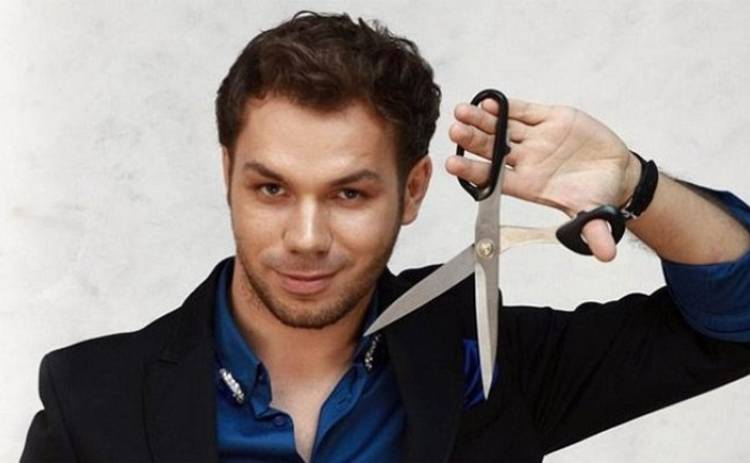 Оксана МухаЗ колекціями Оксани читачі Ukrainian Fashion Magazine знайомі з наших минулих випусків. Бренд OKSANA MUKHA був заснований майже три десятиліття тому. І впродовж цих років проектантка розкрила творчий потенціал та розвинула свій бренд на європейському та глобальному ринках. Пані Оксана створює оригінальні весільні та вечірні сукні.Вбрання має вишукані квіткові декори, а орнаментальні вишивки та складні драпірування Оксани відомі у всьому світі.  Ретельно підібрані тканини, мережива найкращої якості, ексклюзивні прикраси, ручна робота – усе це представляє бренд OKSANA MUKHA. Кожна нова колекція дизайнерки створюється з урахуванням останніх трендів high fashion. Це також елементи гардеробу, які відповідають традиціям різних країн світу.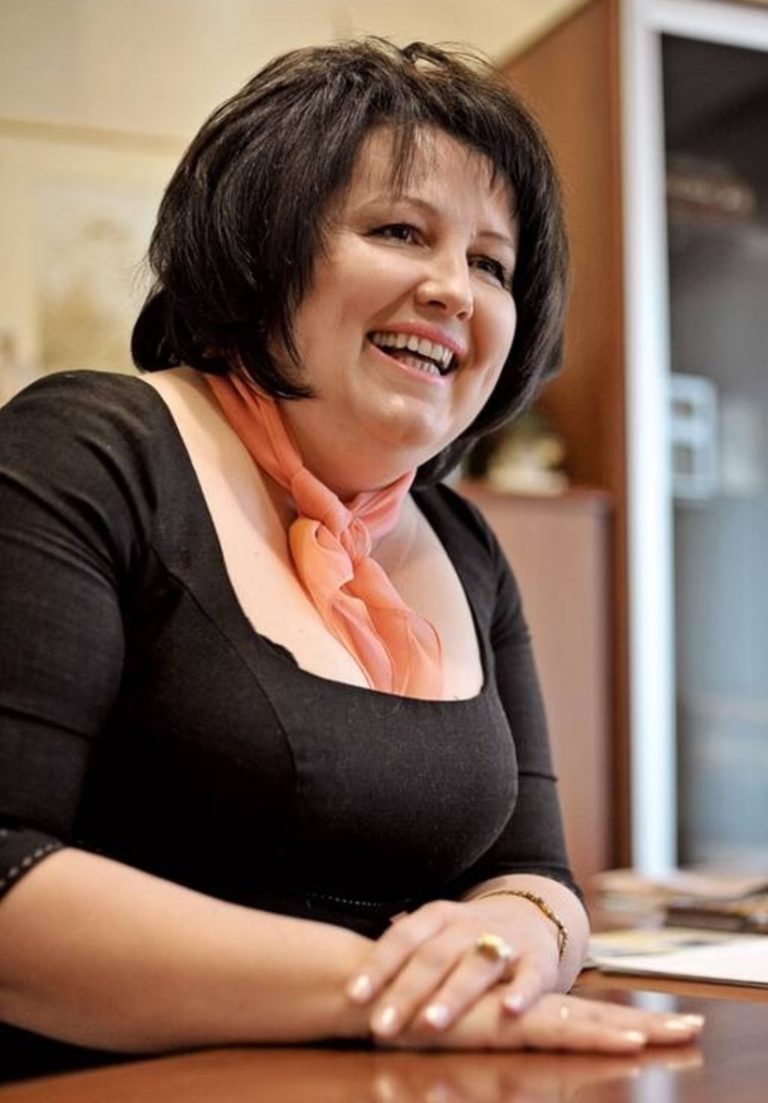 Оксана ПолонецьПро дизайнерку та власницю бренду ексклюзивного вишитого вбрання  ви теж читали в Ukrainian People Magazine. Пані Оксана – амбітний та успішний дизайнер. Її марка одягу отримала визнання не тільки на Батьківщині, але й далеко за межами. Свої колекції представляє на різних виставках, фешн-шоу та iнших “зіркових” заходах.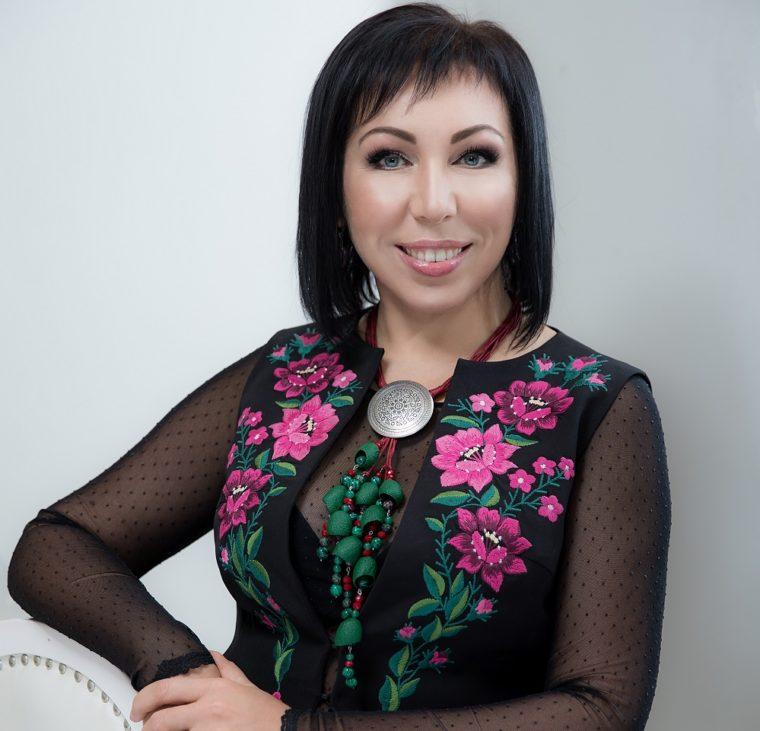 Оксана КараванськаВходить до трійки найкращих дизайнерів України. Вона є постійним учасником українських тижнів prêt-a-pоrte. Саме авторству пані Оксани належить перший  Театр Мод у Львові, який з великим успіхом гастролював по Україні та за її межами. Львів’янка,  закінчила Львівську академію мистецтв та швидко зробила вражаючу кар’єру.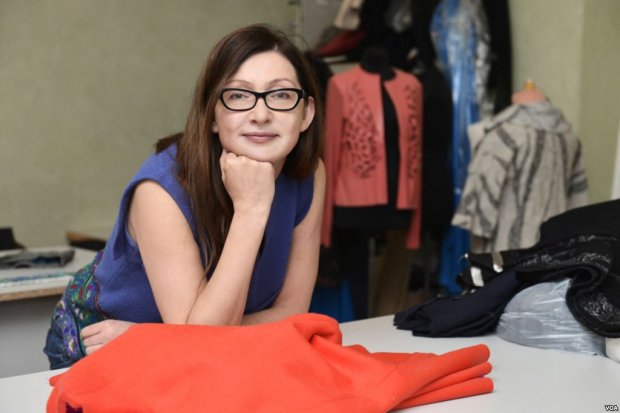 Легенди модного світуОднак крім іменитих кутюр’є сучасності в історії залишилися імена неймовірно талановитих, харизматичних і незвичайних особистостей. Першими приходять на розум такі солідні імена:Коко Шанель;Крістіан Діор;Гуччіо Гуччі і його син Альдо Гуччі;Джанні Версаче;Луї Віттон;Ів Сен Лоран;Оскар де ла Рента.Трошки історіїЧарльз Фредерік Ворт вважається засновником моди, як такої. За національністю цей дивовижний чоловік — англієць. Проте душа його істинно французька. Естет, володіє особливо витонченим стилем, зміг перевернути світ краси 19 століття.Раніше весь одяг створювалася тільки за бажанням клієнта. Його бажання і були модою. Уорт наважився розробити ряд фасонів і особливих деталей і пропонувати їх своїм клієнтам. Він переглянув канони жіночої краси того часу.Метр тяжів до витонченості і елегантності. Рюші, велика кількість складок і воланів він вважав поганим тоном. Красу і жіночність надають виключно плавні лінії, витонченість і витонченість у всьому. Дана думка актуально і зараз. Саме в простоті криється елегантність, а витонченість і скромність — ознака вишуканого стилю.Самими знаменитими клієнтками дизайнера були Сара Бернар, Неллі Мельба, Дженні Лінд. Особлива персона — імператриця Єлизавета Баварська. Поклонялися перед талантом дизайнера та інші чернечі представники.Кожен сезон Уорт невпинно шокував аудиторію новими цікавими колекціями нарядів. Першими манекенами були справжні жінки, а не дерев’яні муляжі. Кожен вихід нової лінії нарядів очікували, немов чарівну містерію або статусне подія особливої важливості.Втім, і зараз нічого не змінилося. Кожна колекція відомого модельєра – це важлива подія в світі моди. Воно привертає увагу всіх. Мода полонила розум людини, і схоже назавжди.Короткий опис статті: відомі дизайнери найвідоміші модельєри світу — це не просто талановиті дизайнери. Це харизматичні особистості, наділені особливим смаком і стилем. Вони приклад для наслідування і поклоніння.Лекція 9. Поняття костюм, модельКостюм – це комплекс узгоджених між собою предметів, що вдягаються на тіло людини (одяг, взуття, головний убір, рукавички і т. ін.), доповнень (сумка, парасолька і т. ін. ), а також зачіски і макіяжу. Костюм можна розглядати лише у зв’язку з певним образом людини, її пластикою. Поняття „костюм” було введено у Франції Людовиком ХІІІ під час війн з Італією. У словнику Французької академії слово „ costume” з’явилося у 1740 р. Костюм у вузькому сенсі – це діловий одяг, що складається з жакету, жилету, спідниці та штанів у різних варіантах їх поєднання (жакет і спідниця, жакет, жилет і штани і т. ін.), виготовлених з однієї тканини в одному стилі. Модель – новий за виглядом, формою або матеріалом зразок.Під моделлю одягу розуміють зразок швейного виробу, в якому втілений задум дизайнера.Моделювання – творчий художній процес створення нової моделі з урахуванням її призначення та оточуючого середовища, зовнішнього та внутрішнього образу людини, властивостей матеріалів. В моделюванні одягу об’єктами розробки є: форма та силует виробу, його крій, вибір матеріалів, способів формоутворення, композиція елементів, колірне рішення. Завершується процес моделювання виготовленнямпервинного зразка моделі. Лекція 10. Засоби гармонізації костюмаХудожня гармонізація елементів костюма – це порядок прийомів підпорядкування, виявлення загальної логіки їх розвитку, за допомогою якої досягається естетична довершеність в обраному стилі.Для вирішення поставленого завдання, в першу чергу наголосимо, що гармонізація «системи костюм» проходить певний розвиток. Гармонійне поєднання відбувається за законами композиції та відомими принципами гармонізації систем. Навіть при невипадковому поєднанні об’ємів і елементів система продовжує своє гармонійне функціонування. І навпаки, невідповідне поєднання прикрас та доповнень з костюмом в зоровому сприйнятті унеможливлює розуміння закономірностей створення задуманого образу, що свідчить про порушення гармонійної відповідності, відсутність гармонії.Відомо, що костюм передбачає наявність певної системи, до основних елементів якої належать одяг, взуття, аксесуари, зачіска і макіяж. Зазначимо, що у моді аксесуари дуже важлива складова частина образу, стилю одягу. Аксесуари змінюються разом із модою (аксесуар (франц. аccessoire, лат. аccessorius – додатковий) доповнення до костюму, який надає йому закінчений вигляд). Отже, за призначенням виділимо функціональні, функціонально-декоративні та декоративні аксесуари..До функціональних віднесемо головні убори, шалі, хустки, шарфи тощо; до функціонально-декоративних – краватки, хустки, пояси, ремені, сумки, парасольки тощо; декоративні аксесуари – це прикраси та ювелірні вироби, які можуть бути, як функціональними, так і декоративними: сережки, намисто, браслети, шпильки, запонки тощо.Всередині форми костюма завжди існує тенденція до єдності, виражена в гармонії його елементів, їх врівноваженості по ряду ознак. Гармонійне поєднання аксесуарів та ювелірних виробів в «системі костюм» викликає враження довершеного образу. Процес просторової організації деталей виробу, засоби та методи якого об’єднують людину з костюмом має назву композиційного формоутворення. До елементів композиційного формоутворення належать пропорційність, ритмічний ряд (інтервали ритму і метра, кількість елементів), масштабність (фізичні розміри і їх сприйняття); врівноваженість елементів (симетрія, асиметрія); тектонічність (художнє вираження через взаємодію ігармонійне поєднання матеріалу та конструкції). Композиційними елементами костюма є всі його складові: форма одягу, матеріал і його властивості, колір, конструктивні і декоративні лінії одягу, аксесуари та доповнення: головні убори, взуття, прикраси, які також визначають основну форму костюма. В першу чергу людиною сприймається загальна форма одягу, потім – колір, складові елементи форми і, в останню чергу – деталі.Засобами художньої виразності в костюмі є колір, фактура, текстура матеріалів, лінії, геометричний вид форми. Костюм та доповнення є засобами, що мають певну художню виразність, здатну відображати, підкреслювати або маскувати особливості фігури, з його допомогою можна досягти максимальної гармонізації індивідуального образу споживача відповідно до естетичного ідеалу певного проміжку часу.Лекція 11. Сучасні текстильні матеріали та їх властивості. Види тканинЩо стосується конкретних текстильних трендів, можна виділити кілька найбільш популярних та універсальних сучасних матеріалів, які розставлять правильні акценти як у повсякденних, так і в ошатних образах. Серед них:Натуральні тканини (льон, бавовна).Легкі фактури, що розлітаються (атлас, шифон, шовк).Текстурні матеріали (вельвет, оксамит, замша).Штучна шкіра і хутро.Костюмні тканини (креп, габардин).М'який та затишний трикотаж.Всі ці матеріали досить універсальні, і якщо вдало їх заміксувати, можна створити стильні літні та зимові образи.При проектуванні швейних виробів, у процесі їх виробництва, а також під час експлуатації необхідно знати властивості, за якими необхідно добирати тканину для виготовлення конкретних швейних виробів (дитячий одяг, оздоблення інтер’єру тощо). Також важливо знати: які властивості будуть впливати на конструкцію виробів; як поведуть себе матеріали у процесі експлуатації, під час чищення і прання.На всі ці питання можна знайти відповіді, якщо знати властивості тканин.Усі властивості тканин поділяють на геометричні, оптичні, механічні, технологічні, гігієнічні.До геометричних властивостей відносять довжину та ширину тканини, її товщину.Оптичні властивості — це здатність тканини викликати у людини зорові відчуття кольору, блиску, білизни та прозорості. Ці властивості впливають на визначення фасону моделі, оздоблення виробу.У процесі експлуатації одягу, а також під час обробки тканини піддаються різноманітним механічним впливам. Під дією цих впливів тканини розтягуються, згинаються, деформуються.До механічних властивостей тканин відносять: міцність, зносостійкість, зминальність, драпірувальність.Міцність тканини залежить від міцності волокон, скручування пряжі і виду переплетення ниток у тканині, від її оздоблення.На вибір фасону і моделі виробу впливає зминальність. Зминальність — це здатність тканини утворювати складки і зморшки в результаті згинання і стискання тканини, які можна виправити волого-тепловою обробкою.М’які тканини мають властивість утворювати симетрично спадаючі округлі складки. Ця властивість називається драпірувальністю.Зносостійкість — це здатність тканини витримувати механічний вплив під час її використання, чистки, прання, а також під впливом світла, вологи, температури повітря.Технологічними властивостями тканин називають такі властивості, які можуть виявлятися на різних етапах швейного виробництва — у процесі розкроювання, зшивання і волого-теплової обробки виробів.До технологічних властивостей тканин відносять: здатність протистояти різанню, ковзанню, обсипанню, прорубуванню, зсіданню, розсуненню ниток у швах, а також здатність до формування в процесі волого-теплової обробки.Гігієнічні властивості визначають ступінь нешкідливості тканин для організму людини і ступінь комфортності, яку відчуває людина при контакті з ними. Гігієнічність тканин залежить від їх повітропроникності, пилоємності, теплозахисних властивостей, гігроскопічності тощо.Повітропроникність — здатність тканин пропускати повітря.Пилоємність — здатність тканини затримувати пил та інші забруднення. Тканини з ворсом, шорсткою поверхнею мають найбільшу пилоємність.Теплозахисні властивості характеризуються здатністю тканини зберігати тепло, яке виділяється тілом людини. Теплозахисні властивості тканини залежать від її товщини та визначаються видом волокна, пряжі, щільністю та обробкою тканини.Гігроскопічність — здатність тканини поглинати з навколишнього середовища вологу і випаровувати її. Цей показник залежить від виду волокна, структури тканини, характеру її обробки, від температури і вологості навколишнього середовища.Властивості тканинПродовження таблиці 1Це цікавоДрапірувальність тканини визначають різними способами. В умовах лабораторії матеріалознавства на підприємствах найбільш поширеним є дисковий метод. При цьому способі визначення з досліджуваної тканини вирізують зразок у формі кола і застеляють його на диск меншого діаметра. Драпірувальність вираховують за формулою у відсотках (див. малюнок):KД = (So - Sn) • 100 : So,де So — площа зразка, мм2; Sn — площа проекції зразка, мм2.Драпірувальність для бавовняних та льняних тканин вважається гарною, якщо цей коефіцієнт > 65%.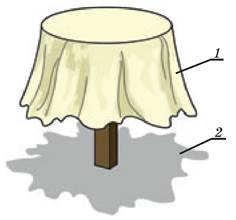 Властивості текстильних матеріалів рослинного походженняБавовняні волокна — порівняно дешева сировина для отримання міцної, тонкої, рівної пряжі. Тканини, які виробляють з бавовняного волокна, легко фарбуються та піддаються різним видам оздоблення.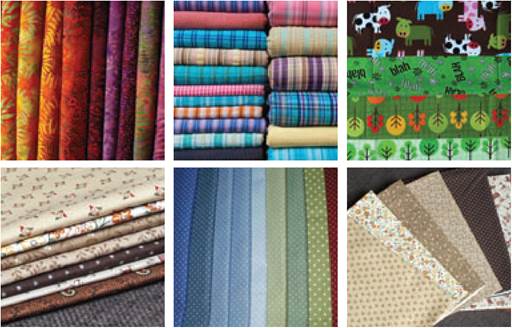 Лекція 12. Загальні відомості про технологічний процес виготовлення одягу та методи обробкиПроцеси виготовлення швейних виробів займають значне місце в загальному циклі технологічного процесу їх виробництва. Особливо він великий в процесі виробництва плечового одягу, так як відрізняється найбільшою трудомісткістю і складністю виготовлення.З розвитком моделювання та конструювання технологія швейних виробів постійно вдосконалюється. Особливо це стало помітним, коли підприємства збільшили свої зв'язки з іноземними фірмами. Технологія швейних виробів постійно вдосконалюється від широкого впровадження у виробництво спеціалізованих машин з програмним управлінням, механізації і автоматизації обробки і складання деталей і вузлів одягу, застосування найбільш прогресивних форм потокових процесів, розробки та впровадження засобів малої механізації, використання нових матеріалів.На основі науково-дослідних робіт систематизовані методи обробки різних виробів і розроблено відповідну технічну документацію, створені типові технологічні інструкції з виготовлення одягу різних видів, розроблені основи технології поузловой обробки, технологічні інструкції з урахуванням використання різних тканин, а також застосування поліпшених прикладних матеріалів і фурнітури. Останнім часом збільшився асортимент клейових матеріалів, що утеплюють прокладок.У промисловості проведена велика робота в зв'язку з впровадженням перерахованих нововведень по типізації та уніфікації конструкції і методів обробки різних видів одягу.Теплопровідність і повітропроникність в тканинах можна регулювати застосуванням відповідних матеріалів, що утеплюють прокладок і підкладкових матеріалів.Необхідно в процесі виробництва враховувати властивості матеріалів, які можуть змінюватися при волого-тепловій обробці, при пошкодженні матеріалів швейною голкою враховують показники Обсипальність, випадання ниток з зрізів тканин, распускаемость трикотажних полотен і т.д. Отже, при розробці моделі та підборі виду матеріалу необхідно враховувати ряд властивостей матеріалу і закладати в конструкцію виробу, а ряд властивостей в технологію обробки. При розробках виробничого одягу великий діапазон застосування уніфікованої конструкції і методів обробки різних вузлів і деталей.Технологічний процес виготовлення швейних виробів складається з трьох етапів:1. Обробка окремих деталей (заготівельний процес).2. Складання деталей (монтаж).3. Оздоблення (чистка вироби, волого-теплова обробка, пришивання ґудзиків, кнопок, комплектування, маркування, упаковка).Під методом обробки деталей одягу розуміють - різні поєднання операцій, що виконуються в певній послідовності і застосовуваних для з'єднання, формування, обробки країв і обробки деталей.У методах обробки багато спільного. Для виробів деяких видів і різних моделей схема послідовності складання може змінюватися, а окремі вузли можуть бути відсутніми. Не у всіх моделях одягу є кишені і коміри, а також в деяких виробах відсутня підкладка.Послідовність виготовлення в плечових виробів наступна:1. обробка дрібних деталей;2. обробка основних деталей (перед, спинка);3. обробка кишень;4. обробка та збирання бортів;5. обробка комірів;6. обробка рукавів;7. обробка підкладки і утеплювальній прокладки;8. монтаж вироби;9. остаточна обробка.Лекція 13. Послідовність обробки поясного виробуПошиття спідниці складається з поетапного виконання ручних і машинних робіт, ВТО та здійснюється в такій послідовності:1. Підготовка деталей крою до обробки: позначення на деталях спідниці лінії середини та перенесення лінії обведення викрійки на другий бік тканини.2 Підготовка виробу до першого примірювання: зметування деталей крою у виріб.3. Проведення першого примірювання: одягання спідниці та уточнення положення вертикальних ліній на фігурі, облягання спідниці, довжини виробу.4. Внесення змін після першого примірювання.5. Обробка виробу після першого примірювання:1) зшивання виточок;2) обробка швів;3) обробка застібки;4) обробка та пришивання пояса.6. Проведення другого примірювання: одягання спідниці та уточнення довжини виробу.7. Обробка нижнього зрізу спідниці.8. Оздоблення та остаточна обробка виробу.9. Перевірка якості виробу.Загальні відомості про перше примірюванняНа перший погляд може здатися незрозумілим: навіщо потрібне примірювання, коли з фігури знято розмірні ознаки і за ними зроблено кресленик. Як ви вже знаєте, кресленик роблять на площині, а виготовлений за ним одяг призначений для фігури певної форми та об’єму. Під час зметування виробу також можуть виникнути похибки.Проведення примірювання вимагає від виконавця великої уваги та ретельності. Якщо викрійка виготовлена за точно знятими мірками з урахуванням особливостей фігури і виріб був правильно зметаний, то під час примірювання виправлення будуть незначні.Правила безпечної праці при виконанні ручних швейних робіт:1. Перед початком роботи підготувати робоче місце: обладнати необхідними інструментами та матеріалом.2. Голки і шпильки тримати у спеціальних коробках або в гольнику.3. Не класти ножиці на тканину, стежити, щоб вони лежали праворуч із зімкненими лезами, спрямованими від працівника.4. Користуватися наперстком, щоб не поколоти палець голкою при проколюванні тканини.5. Перед роботою та після неї перелічувати голки і шпильки. Не користуватися тупими та іржавими інструментами (ножиці, голки, шпильки).6. У жодному разі не можна брати голку до рота, заколювати голку у власний одяг, або залишати її у виробі.7. Не використовувати голку замість шпильки або розпорювача.8. Якщо голка зламалась, її уламки покласти у спеціальну коробку.9. Передавати голку тільки разом із заправленою ниткою.10. Не брати нитку довшу, ніж 80-90 см.11. Нитку відрізати ножицями, а не відкушувати її.12. Перед прасуванням перевірити справність праски, шнура та штепсельної вилки.13. Праску ставити на спеціальну підставку.14. При прасуванні стояти на гумовому килимку.15. Не відволікатись під час роботи і не відволікати інших.16. Після закінчення роботи вимкнути праску та прибрати робоче місце.Підготовка деталей крою до обробкиПідготовка деталей крою до обробки дозволяє точніше та якісніше виконати операції з пошиття.Деталі крою готують до обробки в такій послідовності:1. Перевірити наявність та правильність розкрою всіх деталей крою (напрямок нитки основи, малюнка, ворсу, відсутність дефектів на деталях).2. По лініях середини переднього та заднього полотнищ прокласти прямі стібки. Вони необхідні для позначення лінії середини суцільного полотнища симетричних деталей. Стібки виконуються на розгорнутому полотнищі швом «уперед голкою» нитками контрастного кольору. Довжина стібків — 1-2 см, відстань між ними — 0,5-0,7 см.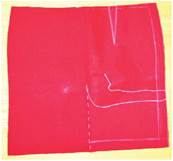 3. Перенести лінії викрійки та контрольні мітки з одного боку деталі на інший.Існує кілька способів перенесення ліній. Той чи інший спосіб обирають залежно від кольору та волокнистого складу тканини.Спосіб 1. На тканинах з дуже слизькою поверхнею або на світлих тканинах лінії переносять за допомогою шпильок. Для цього деталі складають лицьовим боком усередину та сколюють шпильками по намічених лініях однієї з половинок. На іншій половині в місцях проколювання шпильок роблять крейдяні штрихи. Потім ці штрихи з’єднують лініями. Це досить швидкий, проте не зовсім точний спосіб перенесення ліній викрійки, особливо криволінійних.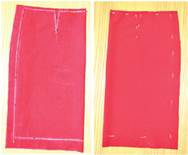 Спосіб 2. Для перенесення ліній на світлих тканинах використовують найпростіший і найпоширеніший спосіб — за допомогою копіювального паперу та різця. Оскільки копіювальний папір бруднить тканину, то для світлої тканини краще використовувати папір жовтого, червоного чи зеленого кольору, тобто такий, який не залишає занадто темного сліду. Копіювальний папір слід розкласти блискучою поверхнею догори, поверх нього розмістити парні деталі, складені лицьовими боками всередину. По наведених лініях викрійки провести різцем (лінії слід переносити максимально точно).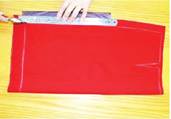 Спосіб 3. Перенести лінії викрійки можна також за допомогою копіювальних стібків — це один з найточніших способів, проте досить трудомісткий і потребує багато часу.Копіювальні стібки належать до швів тимчасового призначення, тобто потім вони будуть видалені й тому їх виконують нитками контрастного кольору.При прокладанні копіювальних стібків нитки не затягують, а утворюють невеликі петлі заввишки 0,7-1,0 см над поверхнею тканини. Потім деталі крою розсувають, стібки розтягують і нитки розрізають (мал. 8.4). Довжина стібка в петлі — 2-3 см, відстань між стібками — 0,5-0,7 см.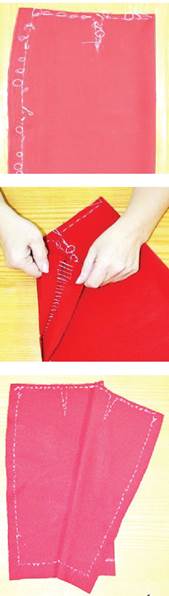 Запам’ятайте! Зметувальні роботи не можна виконувати нитками чорного кольору. Після виконання зметувальних робіт залишки ниток від копіювальних стібків слід обов’язково видалити!Підготовка виробу до першого примірюванняОдним з важливих етапів у пошитті спідниці є проведення примірювання. Його роблять до виконання машинних робіт. Не можна одразу шити спідницю на готовність, навіть якщо ви впевнені в правильності виготовлення викрійки. Властивості різних тканин впливають на загальний вигляд виробу.Значно легше внести зміни у виріб, якщо деталі крою з’єднані тимчасовими стібками. Крім того, деякі тканини мають властивість залишати отвори від проколів голки — прорубність, тому краще не нехтувати підготовкою виробу до першого примірювання з використанням ручних стібків.Щоб підготувати спідницю до примірювання, виконують тимчасове з’єднання основних деталей ручними стібками (табл. 13).Послідовність підготовки спідниці до першого примірювання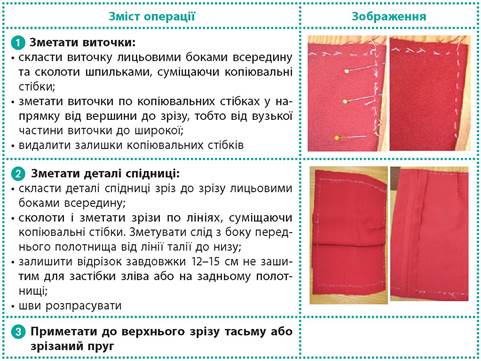 Лекція 14. Послідовність обробки плечового легкого одягуПлечові швейні вироби (сорочки, блузки, сукні, піджаки, плаші, пальто, курткита ін.) виготовляють з рукавами та розрізом або застібкою згори донизу, вдягають накостюмно-сукняний одяг, укривають тулуб і частково або повністю ноги. Основне їхпризначення – створення теплового захисту в різних кліматичних умовах. Основноюопорною поверхнею є плечовий пояс, вироби мають однакову конструктивну схему.Послідовність роботи над проектом1. Розробити модель виробу:1.1. Ознайомитись із викрійкою виробу та визначитись із виробом для проектування та виготовлення1.2. Визначити вимоги, яким має відповідати задуманий виріб.1.3. Виконати ескізний малюнок майбутнього виробу.1.4. Обґрунтувати вибір моделі виробу.1.5. Виконати технічний опис розробленої моделі 2. Склаcти послідовність виготовлення спроектованого виробу. 3. Розрахувати кількість матеріалів, необхідних для виготовлення спроектованого виробу. 4. Використовуючи викрійку плечового виробу, змоделювати спроектований виріб.5. Розкроїти виріб. 6. Виготовити та оздобити виріб. Лекція 15. Визначення теми та завдань проектуЛекція 16. Робота з інформаційними джерелами.Лекція 17. Вибір об’єкта проектування.Лекція 18. Види швейних виробівАсортимент швейних виробів об'єднує і вироби, що не належать до одягу (столова і постільна білизна, спальні мішки, намети, рюкзаки). Сучасний асортимент даної групи одягу складний, різноманітний і включає сотні різних за призначенням видів швейних виробів і головних уборів, що виготовляються із різних матеріалів. Найрозповсюдженішими видами є пальта, костюми, піджаки, жакети, жилети, штани, сукні, спідниці, блузки. З перерахованих видів можна комплектувати одяг різного цільового призначення: для дому, роботи, відпочинку. Одяг має найбільшу питому вагу в асортименті й включає понад 2000 видів. Розібратися в усьому цьому розмаїтті допомагає його класцфікація. Єдиної загальноприйнятої класифікації швейних виробів немає. Використовують різні класифікації: навчальну, стандартну, торговельну, класифікацію відповідно до Державного класифікатора продукції та послуг. У класифікації швейних виробів враховують різноманітні ознаки: призначення, умови експлуатації, сировинний склад матеріалів для шиття, конструкцію, види оздоблення, спосіб виготовлення, розмірні ознаки, сезон, статевовікові ознаки тощо. Використовують ієрархічний та фасетний методи класифікації.Найприйнятнішою є навчальна класифікація.За загальним призначенням швейні вироби поділяють на п'ять класів: побутові, спортивні, спеціальні, відомчі й національні.Кожний клас за вужчим цільовим призначенням (за умовами експлуатації) поділяють на групи: верхні швейні вироби, легке плаття, білизняні, головні убори, вироби, що не належать до одягу. Групи поділяють на підгрупи.Верхні швейні вироби поділяють на підгрупу пальто та підгрупу костюмів. Легке плаття поділяють на такі підгрупи: сукні, сарафани, блузки, сорочки верхні, спідниці, халати, костюми та ін.Натільну білизну поділяють на такі підгрупи: сорочки спідні, сорочки нічні, піжами, спідниці спідні, кальсони, труси, плавки, купальники і т.ін.Постільну і столову білизну поділяють на такі підгрупи: простирадла, пошивки, підковдри, стібані ковдри, стібані покривала, покривала, накидки на подушку, скатерки, серветки, рушники.Головні убори поділяють на такі підгрупи: шапки, кепі, капелюхи, капелюшки, берети, шоломи, жокейки, пілотки, капори, безкозирки, чепчики.Вироби, що не належать до одягу, поділяють на такі підгрупи: чохли, мішки, сумки, фіранки, штори, ламбрекени, спальні мішки, намети, рюкзаки і т.ін.Підгрупи поділяють на види. Підгрупа пальт складається з таких видів: пальта, плащі, куртки, накидки, пелерини, шинелі, бушлати тощо.Види швейних виробів характеризуються назвою самого виробу (пальто, костюм, спідниця), статевовіковою ознакою (чоловічі, жіночі, дитячі), сезонністю (зимове, демісезонне, літнє), видом тканини (іншого матеріалу верху) - із вовняних, бавовняних тканин, натуральної або штучної шкіри, трикотажних полотен, штучного хутра тощо, якістю пошиття (звичайної або вищої якості).Види швейних виробів поділяють на різновиди, що характеризуються фасоном, складністю пошиття, сировинним складом матеріалу, додатковим оздобленням. Фасон виробу визначається формою, силуетом, кроєм (формою рукавів, горловини, коміра), характером застібки (одно- і двобортний) тощо.Побутовий одяг призначений для носіння в різних умовах, має універсальне застосування, є багатофункціональним (домашній, повсякденний, для служби, вихідний, святковий, для відпочинку), повинен бути модним і гарним, сучасним за формою і використаними матеріалами, створювати комфортні умови для організму людини, відповідати формі й розмірам її тіла.Одяг інших груп має лише одну провідну функцію. Так, спортивний одяг використовують для занять спортом і створення при цьому найбільших зручностей, форма залежить від виду спорту.Спеціальний одяг (виробничий) призначений для захисту людей різних професій від шкідливих для здоров'я впливів на виробництві. Відомчий (формений) одяг призначений для робітників спеціальних відомств та учнів, для яких встановлено відповідну форму (залізничники, митники, міліція та ін.). Вид матеріалу, крій, емблеми, розпізнавальні знаки, фурнітура - характерні для певного відомства. Національний одяг є побутовим одягом, який відображає специфіку національної культури та побуту народу (національні костюми, головні убори).За сезоном носіння швейні вироби бувають такі: зимові, літні, демісезонні, усесезонні (для будь-якої пори року).За статевовіковою ознакою швейні вироби поділяють на чоловічі, жіночі, дитячі (віком до 18 років); для немовлят (віком до 9 місяців), для ясельної групи (від 9 місяців до 3 років), для дітей дошкільної групи (віком від З до 6,5 років), для дітей молодшої шкільної групи (хлопчиків віком від 6,5 до 12 років, дівчаток від 6,5 до 11,5 років), для дітей старшої шкільної групи (хлопчиків віком від 12 до 15,5 років, дівчаток від 11,5 до 15,5 років), для дітей підліткової групи (для підлітків віком від 15,5 до 18 років).За матеріалом верху швейні вироби виготовляють із різних за волокнистим складом тканин, трикотажних полотен, нетканих матеріалів, натуральної і штучної шкіри, штучного хутра, дубльованих матеріалів.За конструктивними особливостями і характером опорної поверхні швейні вироби поділяють на плечові, поясні, рукавичні та головні убори.Плечові швейні вироби виготовляють з рукавами та розрізом або застібкою згори донизу, вдягають на костюмно-сукняний одяг, укривають тулуб і частково або повністю ноги. Призначений для створення теплового захисту в різних кліматичних умовах. Основною опорною поверхнею є плечовий пояс, вироби мають однакову конструктивну схему.Поясні швейні вироби - вироби, що лягають на нижню опорну поверхню тіла, обмежену лінією талії і стегон. Укривають нижню частину тулуба й ноги, кожну окремо до ступнів.Асортимент верхніх швейних виробівАсортимент верхнього одягу об'єднує дві підгрупи: пальтових і костюмних виробів.Підгрупа пальтових виробів включає пальта, шинелі, куртки, плащі, плащі- пальта, накидки, пелерини, бушлати тощо.Пальтові вироби — плечовий верхній одяг із різних видів матеріалів і сировини з рукавами та розрізом або застібкою донизу, який вдягають на костюмно-сукняний одяг і яким укривають тулуб і частково або повністю ноги; призначені для створення теплового захисту в різних кліматичних умовах. Різновидом пальт є напівпальта, манто, кожухи, кожушанки, шуби, дохи тощо. Пальта бувають чоловічі, жіночі, дитячі, зимові, демісезонні, літні, усесезонні. Складаються зі спинки, пілочок, рукавів, коміра. Форма деталей визначається кроєм і може бути дуже різноманітною.Пакет матеріалів пальтових виробів залежить від сезонного призначення і особливості моделі. У зимових пальтах пакет складається із матеріалів верху, докладу, теплозахисних прокладок і підкладки. У демісезонних - із матеріалів верху, докладу і підкладки. Деякі моделі жіночих і дитячих літніх пальт виготовляють без прокладки в області грудей, з укороченою до талії підкладкою або без неї. Довжина змінюється залежно від моди.Для виготовлення пальтових виробів використовують різноманітні матеріали. Асортимент і їх споживні властивості визначаються сезоном і статевовіковим призначенням. Зимові пальта шиють переважно із вовняних тканин (драпів, сукна, пальтових), трикотажних полотен, нетканих матеріалів, штучного хутра, а для теплозахисних прокладок використовують ватин, синтепон, штучне хутро, поролон.Демісезонні пальта виготовляють переважно з вовняних тканин, натуральної і штучної шкіри, замші, дубльованих матеріалів. Для оздоблення використовують натуральне і штучне хутро, шкіру, замшу, різноманітну фурнітуру.Розрізняють пальтові вироби строгої, спортивної форми і форми фантазі. Залежно від ступеня прилягання виробу в талії силуети бувають: прилеглі, напівприлеглі та вільні. Для чоловіків і хлопчиків силуети переважно прямі і напівприлеглі. Жіночі і дівчачі силуети різноманітні, складного крою і з більш дорогими видами оздоблення.За кроєм рукавів - з ушитими рукавами, реглан, суцільнокроєними, комбінованими.За характером застібки бувають одно- та двобортними. За формою коміра: із тканини - з суцільнокроєним, відкладним, стійкою, шалевим коміром; із натурального або штучного хутра, з відлогою або без неї.Пальто - вид верхнього одягу з рукавами, коміром або без нього, з розрізом спереду, із застібкою згори донизу.Напівпальто - має таку саму конструкцію, що й пальто, але менше за довжиною.Плащ, плащ-пальто, накидка - належать до різновидів пальто, призначені для захисту від опадів, виготовляють із плащових тканин або плівкових матеріалів. Плащові тканини випускають із водонепроникною або водовідштовхувальною обробкою. Плащ-пальто виготовляють із аналогічних тканин з утеплювальною підкладкою, що пристібається. Накидки виготовляють без рукавів і пройм, з каптуром.Пелерина - різновид накидки, короткий плечовий виріб з розрізом спереду, з застібкою або без неї, без рукавів, з прорізами для рук, обробленими в рамку.Куртка - плечовий одяг із рукавами, розрізом донизу, застібкою на ґудзики або застібку-„блискавку", з каптуром або без нього, з утеплювальною прокладкою або без неї, довжиною до талії (з поясом) або до середини стегон. Виготовляють із вовняних і бавовняних тканин, тканин типу „болонья", натуральної і штучної шкіри (замші), дубльованих матеріалів. Різновидом куртки є анорак, блузон, блуза. Деталі куртки мають складну форму, можуть складатися з різних частин.Бушлат - різновид дитячого або відомчого напівпальта. Виготовляють переважно з утеплювальною прокладкою, із бавовняних і напіввовняних ворсових тканин. Для оздоблення використовують шнури, емблеми, металеві ґудзики.Шинель - різновид пальта відомчого призначення. Форма, крій, матеріал, колір визначаються відомствами.Костюмні вироби - займають значну частку в асортименті верхнього одягу. До них належать костюми, піджаки, жакети, жилети, штани, спідниці, комбінезони, напівкомбінезони, кітелі, фраки, смокінги.Костюмні вироби виготовляють із різноманітних матеріалів на підкладці, із застосуванням докладних матеріалів. Вони повинні мати об'ємно-просторову форму, бути модними, мати хороші гігієнічні і теплозахисні властивості, високу зносостійкість.Плечові вироби (піджаки, жакети, жилети тощо) за конструкцією нагадують пальта, виготовляються різноманітної форми, силуету і крою, з різними групами оздоблення.Костюм - набір із двох або трьох предметів одягу, виготовлених з одного матеріалу, а саме:піджак чи жакет (жилет), призначений для верхньої частини тіла;штани, спідниця (спідниця-штани), призначені для нижньої частини тіла.Усі частини костюма повинні бути із тканини однакового переплетення,кольору, сировинного складу, фасону.Розрізняють такі костюми: двійка - чоловіча (складається з піджака і штанів) і жіноча (із жакета і спідниці або штанів) та трійка - до комплекту входить третій предмет - жилет.Піджак - плечовий верхній одяг фіксованої форми з рукавами та розрізом згори донизу, яким укривають тулуб і частково стегна. Бувають одно- і двобортні, з рукавами і коміром різних форм і крою, з накладними або прорізними кишенями (з клапанами, лісточками, в рамку), застібкою на 1, 2 або З ґудзики, з лацканами прямими, тупими або гострими (вузькими або широкими), з прямими або заокругленими внизу пілочками.Жакети - аналогічні піджаку жіночі або дівчачі вироби. Можуть бути із застібкою або без неї, усіх видів силуету, строгої, спортивної форми або форми фантазі, довжина рукавів може бути різною, довжина виробу до талії, до середини стегон.Жилет - плечовий верхній одяг із проймами без рукавів, яким укривають тулуб або частково стегна, бувають одно- і двобортні, з кишенями і хлястиками. Костюмні жилети виготовляють із спинками з підкладкової тканини. Різновидом жилета є кептар, безрукавка.Різновидами піджака є: кітель - формений одяг напівприлеглого (прямого) силуету, з коміром стійка або відкладним, з глухою застібкою, з погонами; блейзер - піджак підкреслено ділового стилю, напівприлеглого силуету з накладними кишенями, по краях бортів проходить кант, ґудзики металеві; смокінг (піджак для куріння), верхній комір і лацкани шиють з шовкової тканини (атласу); фрак - піджак прилеглого силуету з пілочками до талії і видовженою спинкою з фалдами.Штани - поясний верхній одяг, яким вкривають нижню частину тулуба й ноги, кожну окремо до ступнів. Складаються з двох передніх та двох задніхпіджак чи жакет (жилет), призначений для верхньої частини тіла;штани, спідниця (спідниця-штани), призначені для нижньої частини тіла.Усі частини костюма повинні бути із тканини однакового переплетення,кольору, сировинного складу, фасону.Розрізняють такі костюми: двійка - чоловіча (складається з піджака і штанів) і жіноча (із жакета і спідниці або штанів) та трійка - до комплекту входить третій предмет - жилет., ^Піджак - плечовий верхній одяг фіксованої форми з рукавами та розрізом згори донизу, яким укривають тулуб і частково стегна. Бувають одно- і двобортні, з рукавами і коміром різних форм і крою, з накладними або прорізними кишенями (з клапанами, лісточками, в рамку), застібкою на 1, 2 або З ґудзики, з лацканами прямими, тупими або гострими (вузькими або широкими), з прямими або заокругленими внизу пілочками.Жакети - аналогічні піджаку жіночі або дівчачі вироби. Можуть бути із застібкою або без неї, усіх видів силуету, строгої, спортивної форми або форми фантазі, довжина рукавів може бути різною, довжина виробу до талії, до середини стегон.Жилет - плечовий верхній одяг із проймами без рукавів, яким укривають тулуб або частково стегна, бувають одно- і двобортні, з кишенями і хлястиками. Костюмні жилети виготовляють із спинками з підкладкової тканини. Різновидом жилета є кептар, безрукавка.Різновидами піджака є: кітель - формений одяг напівприлеглого (прямого) силуету, з коміром стійка або відкладним, з глухою застібкою, з погонами; блейзер - піджак підкреслено ділового стилю, напівприлеглого силуету з накладними кишенями, по краях бортів проходить кант, ґудзики металеві; смокінг (піджак для куріння), верхній комір і лацкани шиють з шовкової тканини (атласу); фрак - піджак прилеглого силуету з пілочками до талії і видовженою спинкою з фалдами.Штани - поясний верхній одяг, яким вкривають нижню частину тулуба й ноги, кожну окремо до ступнів. Складаються з двох передніх та двох задніх половин, що з'єднуються боковими і кроковими швами. Штани бувають чоловічі, жіночі, дитячі. Облягання за лінією стегон, ширина штанів (за лінією колін і низу), обробка низу (з манжетами або без них) залежать від моди.Штани бувають костюмні, галіфе, бриджі, гольф, джинси, шорти, бермуди.Штани-гольф - шиють довжиною до колін, внизу на манжеті, носять з напуском.Штани-галіфе - довжина до нижньої частини литки, внизу вузькі (облягають литку), до колін широкі з напуском збоку.Бриджі - різновид галіфе, задні частини відрізні по лінії коліна.Джинси щільно облягають нижню частину тулуба, виготовляють із джинсової тканини з накладними кишенями, відрізними кокетками, блочками, відстрочкою кольоровими нитками.Спідниці - поясний верхній жіночий або дівчачий одяг, яким укривають нижню частину тулуба й ноги частково або цілком. Складається з одного або кількох полотнищ, можуть бути суцільними або розпашними, на застібці або без неї. За кроєм спідниці можуть бути прямі, розширені зверху донизу, звужені донизу, розкльошені.Комбінезон - плечовий одяг, об'єднаний в одне ціле з поясним. Укриває тулуб, стегна й ноги, кожну окремо. Складається з об'єднаних в одне ціле куртки і штанів, може бути з каптуром.Напівкомбінезон - довгі або короткі штани, об'єднані в одне ціле з нагрудником і бретелями. їх носять як повсякденний, спортивний або робочий одяг.Асортимент легкого одягуАсортимент легкого одягу дуже різноманітний і включає жіночі й дівчачі сукні, сукні-костюми, сукні-пальта, сукні-халати, сарафани, халати, 'блузки, жилети, спідниці-штани, фартухи, пляжні ансамблі.Сукня - плечовий верхній жіночий або дівчачий одяг, яким укривають тулуб, стегна й ноги (частково або повністю), мають найрізноманітнішу конструкцію: можуть бути різної довжини, суцільно-кроєними або відрізними по половин, що з'єднуються боковими і кроковими швами. Штани бувають чоловічі, жіночі, дитячі. Облягання за лінією стегон, ширина штанів (за лінією колін і низу), обробка низу (з манжетами або без них) залежать від моди.Штани бувають костюмні, галіфе, бриджі, гольф, джинси, шорти, бермуди.Штани-гольф - шиють довжиною до колін, внизу на манжеті, носять з напуском.Штани-галіфе - довжина до нижньої частини литки, внизу вузькі (облягають литку), до колін широкі з напуском збоку.Бриджі - різновид галіфе, задні частини відрізні по лінії коліна.Джинси щільно облягають нижню частину тулуба, виготовляють із джинсової тканини з накладними кишенями, відрізними кокетками, блочками, відстрочкою кольоровими нитками.Спідниці - поясний верхній жіночий або дівчачий одяг, яким укривають нижню частину тулуба й ноги частково або цілком. Складається з одного або кількох полотнищ, можуть бути суцільними або розпашними, на застібці або без неї. За кроєм спідниці можуть бути прямі, розширені зверху донизу, звужені донизу, розкльошені.Комбінезон - плечовий одяг, об'єднаний в одне ціле з поясним. Укриває тулуб, стегна й ноги, кожну окремо. Складається з об'єднаних в одне ціле куртки і штанів, може бути з каптуром.Напівкомбінезон - довгі або короткі штани, об'єднані в одне ціле з нагрудником і бретелями. їх носять як повсякденний, спортивний або робочий одяг.Асортимент легкого одягуАсортимент легкого одягу дуже різноманітний і включає жіночі й дівчачі сукні, сукні-костюми, сукні-пальта, сукні-халати, сарафани, халати, блузки, жилети, спідниці-штани, фартухи, пляжні ансамблі.Сукня - плечовий верхній жіночий або дівчачий одяг, яким укривають тулуб, стегна й ноги (частково або повністю), мають найрізноманітнішу конструкцію: можуть бути різної довжини, суцільно-кроєними або відрізними по лінії талії, з рукавами різної форми, крою і довжини або без них, з коміром різної конструкції і форми або без нього. Шиють сукні з усіх видів тканин, трикотажних і нетканих полотен, використовують різні форми оздоблення (оздоблювальні строчки, мереживо, вишивку, сутаж, бісер, аплікації, плісе, гофре, оборки, волани, рельєфи тощо).Сукня-пальто, сукня-костюм, сукня-халат за зовнішнім виглядом нагадують пальто, костюм або халат, а за конструкцією, використаним матеріалом - сукні. Сукні-пальто шиють без підкладки, із застібкою або без неї. Сукні-костюми бувають двох видів: жакет і спідниця або жакет і сукня. Жакет сукні-костюма шиють без підкладки. Сукні-халати - це сукні із застібкою спереду донизу, які нагадують халат.Сарафан - різновид сукні. Сукня особливого крою, без рукавів і коміра, з плечиками або бретелями. Можуть бути з блузкою або без неї.Халати - плечовий верхній одяг із розрізом спереду донизу, із застібкою або без неї (з поясом, що зав'язується). Різновидами халата є пеньюар (нарядні халати для вечірнього та ранкового туалету), кімоно.Блузка - плечовий одяг, який вдягають на білизняний одяг жінок або дівчат, вкриває тулуб до поясної частини або тулуб і стегна. За конструкцією нагадують ліф сукні, випускають різних фасонів: із суцільним передом або розрізним (з двох пілочок), з рукавами різних форм крою і довжини або без них, з коміром різної форми або без нього, з різноманітним оздобленням. Носять блузки навипуск або заправленими у спідницю. Комплекти й ансамблі легкого одягу включають два або більше виробів, кожний з яких є частиною комплекту (сарафан і блузка, спідниця і блузка, штани і блузка, жакет і сукня, жилет і сукня); пляжні ансамблі (купальний костюм, блузка, сарафан, спідниця, халат, головний убор).Білизна верхняСорочки - швейний плечовий чоловічий або хлопчачий одяг з рукавами, з розрізом донизу або до середини тулуба, з коміром, з кишенями або без них. Комір може бути у вигляді стійки, відкладним, відкладним на стійці, рукава довгі з манжетами і застібкою на ґудзики або короткі. Коміри і манжети деяких сорочок можуть бути з'ємними.Піжами - комплект виробів для відпочинку, який складається з куртки та штанів. Куртка пряма одно- або двобортна, з відкладним шалевим коміром, довгими або короткими рукавами, накладними кишенями, штани прямі, довгі, з манжетами або без них. Жіночі піжами шиють більш складних фасонів з використанням оздоблювальних деталей,Манішки - швейний виріб, яким вкривають частину тулуба в ділянці грудей. Замінює верхню сорочку. Перед і комір манішки оздоблюють, як у сорочки, для жорсткості їх крохмалять.Спідня білизнаСпідню білизну поділяють на чоловічу, хлопчачу, жіночу й дівчачу, дитячу ясельного віку та для немовлят.Спідня білизна для чоловіків і хлопчиків включає сорочки спідні, кальсони, труси і піжами.Сорочки спідні не мають коміра (розріз до середини тулуба з обшивкою планками), виріз мисоподібний, рукава довгі, з манжетами або без них. Виготовляють з вибіленої бязі, міткалю.Кальсони - поясний чоловічий або хлопчачий виріб, яким вкривають нижню частину тулуба й ноги (кожну окремо) до ступнів. Складаються з двох передніх і двох задніх частин, ластовиці, пояса, планки, манжетів і хлястика. Виготовляють із бавовняних тканин білизняної групи (гринсбон і тик-ластик).Труси - поясний білизняний виріб, яким вкривають нижню частину тулуба. Складаються із передніх і задніх частин, виготовляють короткими і подовженими, верх на еластичній тасьмі.Спальні піжами - відрізняються від піжам для відпочинку матеріалом: шиють їх із бавовняних тканин - попліну, бумазеї, фланелі, які мають добрі гігієнічні властивості.Спідня білизна жіноча і для дівчат - сорочки, комбінації, піжами, купальні костюми.Спідня сорочка - виріб, який використовується як чохол під сукню. Шиють на бретелях або плічках із тканин світлих відтінків, для оздоблення використовують мереживо, вишивку, аплікації, стрічки, тасьму.Нічні сорочки - виріб, який вдягають безпосередньо на тіло, призначені для спання. Бувають літні - з різним вирізом горловини (каре, У-подібним), короткими рукавами або без них, з коміром або без нього; зимові - з довгими рукавами, відкладним коміром. Для виготовлення використовують тонкі бавовняні й шовкові тканини, бавовняну фланель, бумазею.Комбінації - виріб, який вдягають безпосередньо на тіло, денні жіночі і для дівчат сорочки на бретелях або плічках, з оздобленням мережкою, вишивкою, шитвом, з виточками, складками, вставками. Низ обробляють мереживом, рюшами, бейками, оборками. Виготовляють із тонких бавовняних і шовкових тканин (батисту, маркізету, шифону).Купальні костюми - виріб для купання, складаються із трусів і бюстгалтера, можуть бути суцільнокроєними.Спідня білизна для дітей ясельного віку включає кофточки, сорочечки, повзунки, пісочницю, конверти, комбінезони, чепчики, шапочки, пінетки. Вони повинні мати високу гігроскопічність, повітропроникність, добрі теплозахисні властивості, бути легкими, м'якими, добре пратися, мати міцне фарбування. Шиють їх із бавовняних тканин.Білизна для немовлят включає сорочечки, пелюшки, підгузники, чепчики, пінетки. Шиють їх із тонких і ворсових (бумазеї, фланелі) бавовняних тканин, шви розміщають назовні, до них ставляться підвищені вимоги щодо гігроскопічності, теплозахисних властивостей, повітропроникності.Лекція 19. Пошук моделей – аналогів. Використання моделей – аналогів для аналізу та подальшого компонування об’єкту проектування. Аналіз та систематизація зібраної інформації. Лекція 20. Створення банку ідей.Назва групиВластивість тканиниХарактеристикаОптичніБлискЗдатність тканини відбивати світлоОптичніКолоритСпіввідношення кольорівМеханічніМіцністьЗдатність тканини витримувати певне зовнішнє навантаженняМеханічніЗносостійкістьВластивість тканини протистояти впливу сонячного проміння, вологи, тертю, розтягненню та ін.МеханічніЗминальністьЗдатність тканини утворювати зморшки та заломи, які зникають в результаті волого-теплової обробкиМеханічніДрапірувальністьВластивість тканини утворювати м’які округлі складкиГігієнічніГігроскопічністьЗдатність тканини вбирати вологу з навколишнього середовища (з повітря)ГігієнічніТеплозахисні властивостіВластивість тканини зберігати теплоГігієнічніПовітропроникністьЗдатність тканини пропускати повітряГігієнічніПилоємністьЗдатність тканини вбирати пил, забруднюватисяТехнологічніЗсідальністьЗменшення розмірів тканини при замочуванні, пранні, волого-тепловій обробці в процесі прасування та пресуванняТехнологічніОбсипальність (сипкість)Випадання ниток з тканини по обрізаних краяхТехнологічніРозсунення ниток у швахЗсування ниток у результаті розтягування або згинання тканини по довжині шваТехнологічніПрорубуванняПошкодження тканини голкою під час прокладання машинної строчки